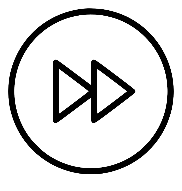 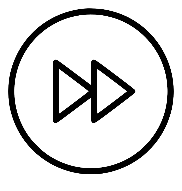 School AgreementThis collaborative partnership brings together local schools to explore practical, evidence-informed approaches for improving pupils’ reading skills at key transition points. The programme includes a series of three face to face CPD modules alongside cross-phase cluster meetings with a focus on curriculum design and sequencing; pedagogy; and transition strategies to promote a county-wide approach to reading.This memorandum of understanding outlines the nature of the relationship and expectations between participating schools, Derby Research School, Derbyshire Local Authority, and the Education Endowment Foundation (EEF) for the duration of the partnership. Any extension to this period of activity will be established through a separate agreement. This agreement is not intended to be, nor will it have, any legally binding effect. Schools will:Nominate consistent members of staff to participate in each strand of the programmePay a fee of £100 to secure the school’s place (training costs have been subsidised by the EEF and Derbyshire LA)Protect time for consistent member(s) of staff to engage in the programmeSupport participating staff to share learning and implement practicesSchools will support participants to: Attend all training modules and complete inter-sessional tasksCollaborate with other schools through cluster meetings Act as a conduit for the project, sharing learning with colleagues and implementing practicesSupport monitoring and evaluation through survey completion, sharing progress and case studiesDerby Research School will:Deliver evidence-informed training programmes alongside Derbyshire LA Provide training and support for the facilitation teamQuality assure training delivery Contribute to ongoing monitoring and evaluationSignpost further developmental opportunities Derbyshire LA will:Co-facilitate training programmes alongside Derby Research SchoolCo-fund the project alongside the EEFContribute to ongoing monitoring and evaluationThe EEF will:Provide evidence informed, core training materials to be developed by Derby Research School and LA colleaguesCo-fund the project alongside Derbyshire LACoordinate and oversee partnership activitySigned for and on behalf of participating school:Name of HeadteacherSignature of HeadteacherEmail address of HeadteacherDate Signed for and on behalf of Derby Research School:Name		Tammy Elward Signature 	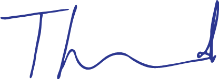 Role 		Director of the Derby Research School Date 		05.11.2021Signed for and on behalf of Derbyshire Local Authority:Name 		Adrian TaylorSignature	A.P.TaylorRole 		Senior Adviser for School ImprovementDate 		4.11.21Signed for and on behalf of the EEF:Name Siobhan Keddie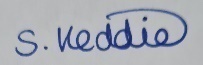 Signature Role Regional Delivery LeadDate 01.11.2021If you have not already completed a School Agreement for this partnership, please complete and return to lynn.steventon@derbyshire.gov.uk by 4pm, Friday 30 September